Contemporary Nostalgia – Danny Galieote / Antonio Pelayo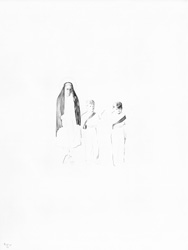                 Antonio Pelayo                 Untitled 8                Pencil on paper                28” x 22” framed                $1500..                Antonio Pelayo                 Untitled 8                Pencil on paper                28” x 22” framed                $1500..                Antonio Pelayo                 Untitled 8                Pencil on paper                28” x 22” framed                $1500..2.2.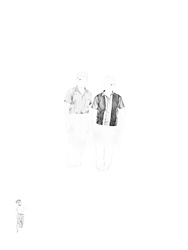                Antonio Pelayo                  Untitled 12                 Pencil on paper                 28” x 22” framed                 $1500..               Antonio Pelayo                  Untitled 12                 Pencil on paper                 28” x 22” framed                 $1500..               Antonio Pelayo                  Untitled 12                 Pencil on paper                 28” x 22” framed                 $1500..3.3.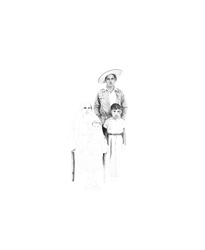 .                 Antonio Pelayo                 Untitled 11                 Pencil on paper                 28” x 22” framed                 $1500..                 Antonio Pelayo                 Untitled 11                 Pencil on paper                 28” x 22” framed                 $1500..                 Antonio Pelayo                 Untitled 11                 Pencil on paper                 28” x 22” framed                 $1500.4.4.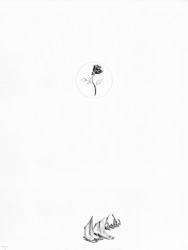 .                Antonio Pelayo                 Untitled 4                 Pencil on paper                 28” x 22” framed                 $1500..                Antonio Pelayo                 Untitled 4                 Pencil on paper                 28” x 22” framed                 $1500..                Antonio Pelayo                 Untitled 4                 Pencil on paper                 28” x 22” framed                 $1500.5.5.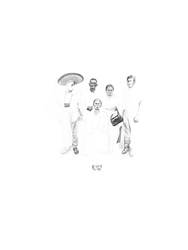                  Antonio Pelayo                 Untitled 10                 Pencil on paper                 28” x 22” framed                 $1500.                 Antonio Pelayo                 Untitled 10                 Pencil on paper                 28” x 22” framed                 $1500.                 Antonio Pelayo                 Untitled 10                 Pencil on paper                 28” x 22” framed                 $1500.6.6.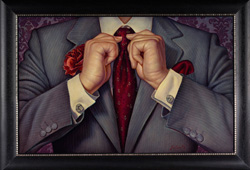                    Danny Galieote                 Taking Care of Business
                 Oil on canvas                 31.5” x 46.5” framed                 $8,400.                   Danny Galieote                 Taking Care of Business
                 Oil on canvas                 31.5” x 46.5” framed                 $8,400.                   Danny Galieote                 Taking Care of Business
                 Oil on canvas                 31.5” x 46.5” framed                 $8,400.    7.    7.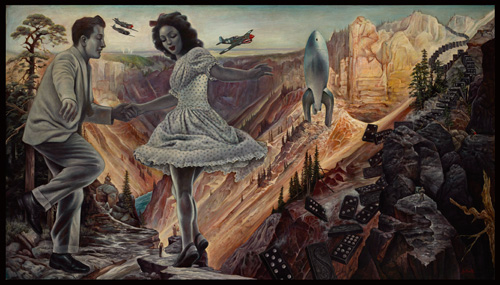               Danny Galieote                American Anthem             Oil on canvas                43.5”x 76.5”  framed                $14,900.8.8.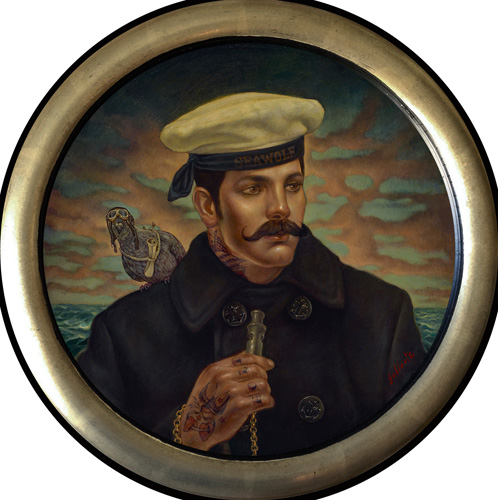                 Danny Galieote                The Messenger             Oil on canvas                19” round, framed                $3,200.9.9.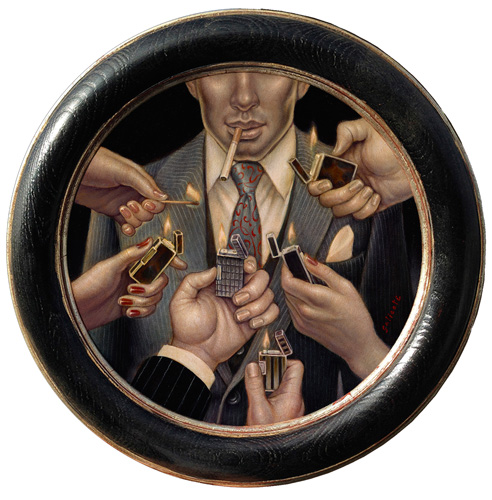                  Danny Galieote                 The Most Interesting Man in the World              Oil on canvas                 15” round, framed                 $2,700.10.10.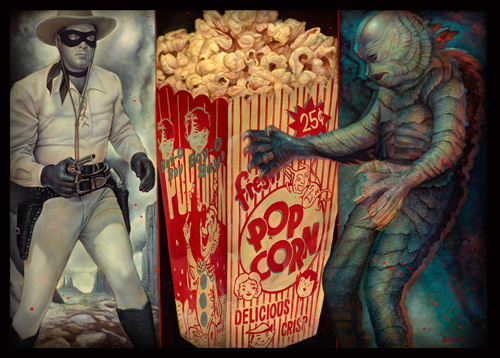                  Danny Galieote                 Double Feature              Oil on canvas                 45”x 63.5”  framed                 $14,900.11.11.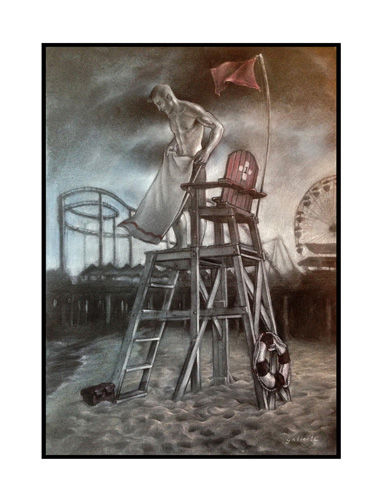                 Danny Galieote                  Calling It A Day (study)               Charcoal / Pastel on Blue-Toned Fabriano Paper                  24”x 19.5”  framed                  $1,500.12.12..                 Antonio Pelayo                  Untitled 10                  Pencil on paper                  28” x 22” framed                  $1200.13.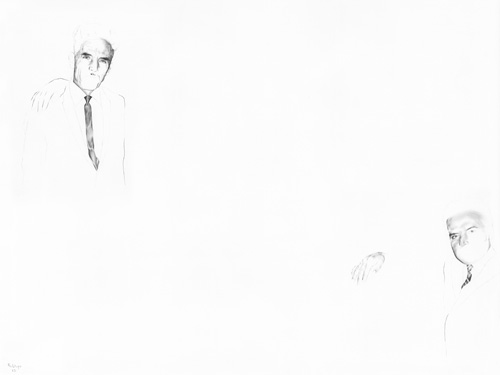                Antonio Pelayo                 Untitled 6                 Pencil on paper                 22” x 28” framed                 $1500.14.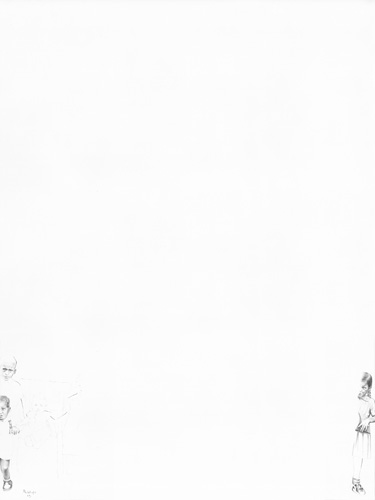                   Antonio Pelayo                  Untitled 7                  Pencil on paper                  28” x 22” framed                  $1500.$500.     15.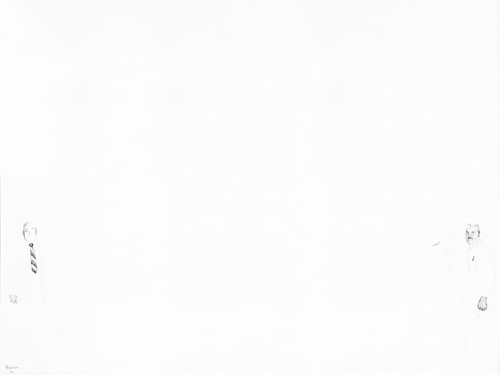                   Antonio Pelayo                  Untitled 1                  Pencil on paper                  22” x 28” framed                  $1500. 16.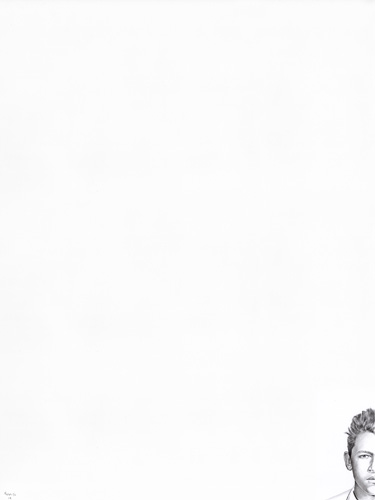                   Antonio Pelayo                  Untitled 10                  Pencil on paper                  28” x 22” framed                  $1500.     17.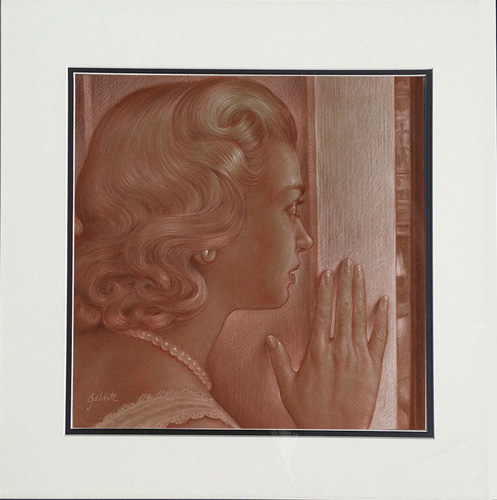                  Danny Galieote                 The Visitor (study)              Charcoal and pastel on Fabriano paper                 21” x 21” framed                 $1,500.     18.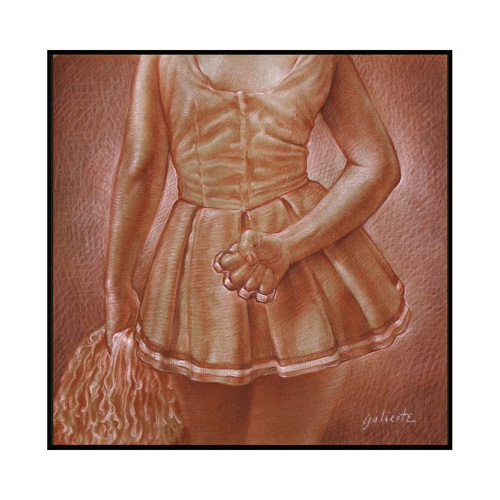                  Danny Galieote                 Game On Bitch (study)              Charcoal and pastel on Fabriano paper                 20 x 20” framed                 $1,400..19.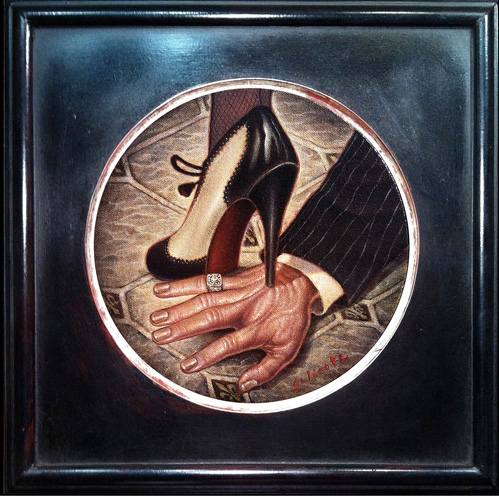                  Danny Galieote                 Happy Wife, Happy Life              Oil on canvas                 14” x 14” framed                 $2,100.20.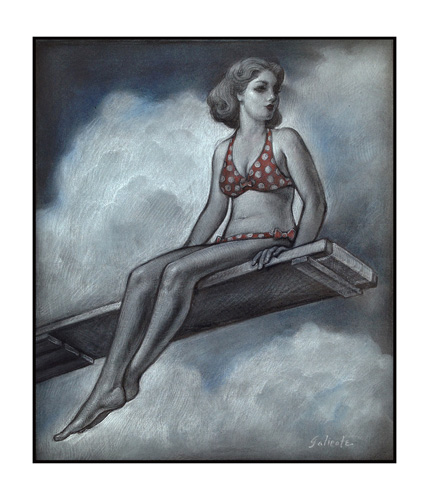                Danny Galieote                 High On Summertime (study)              Charcoal/pastel on blue-toned Fabriano paper                 21.5” x 19.5” framed                 $1,500.21.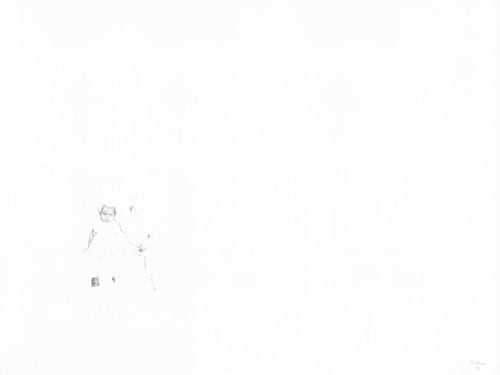                   Antonio Pelayo                  Untitled 9                  Pencil on paper                  22” x 28” framed                  $1200.   BR.BBRBR.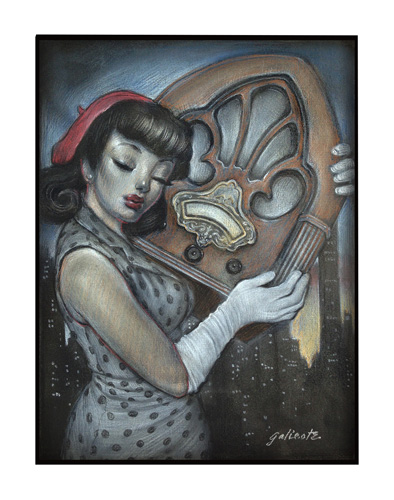                  Danny Galieote                 Sweet Inamorata (Study)              Charcoal and pastel on Fabriano paper                 19” x 17” framed                 $1,400.BR.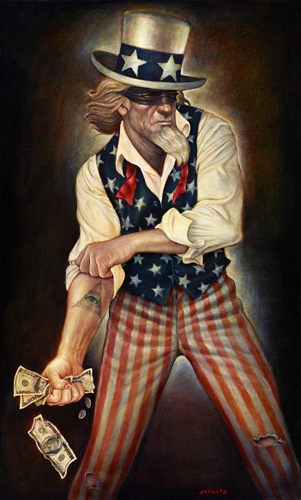                  Danny Galieote                 Uncle Sham, Profit & Loss                              Giclee print on canvas, (Edition of 75)                 40” x 24”                  $575.